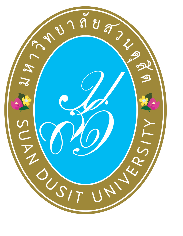 เอกสารแสดงความยินยอม (Consent Form)ใช้สำหรับกิจกรรม / งาน ____________________________________________________________	ข้าพเจ้า นาย/นาง/นางสาว _____________________________________________________เลขที่บัตรประจำตัวประชาชน_______________________โทรศัพท์มือถือ________________________เป็น  ผู้ปฏิบัติงาน  นักศึกษา  ผู้ปกครองนักศึกษา  ผู้ปกครองนักเรียน  อื่น ๆ___________ในฐานะ “เจ้าของข้อมูล” ตกลงยินยอมให้ มหาวิทยาลัยสวนดุสิต ประมวลผลข้อมูลส่วนบุคคลของข้าพเจ้า เพื่อวัตถุประสงค์ตามที่ข้าพเจ้า ได้ทำเครื่องหมาย  ไว้ในช่องยินยอม ดังต่อไปนี้ในกรณีที่เจ้าของข้อมูลไม่ให้ความยินยอมในการประมวลผลข้อมูลส่วนบุคคลเพื่อวัตถุประสงค์ตามข้อใดข้อหนึ่งข้างต้น มหาวิทยาลัยฯ จะไม่สามารถประมวลผลข้อมูลส่วนบุคคลของเจ้าของข้อมูลเพื่อวัตถุประสงค์ตามข้อนั้นได้ สิทธิของเจ้าของข้อมูลสิทธิในการเพิกถอนความยินยอม สิทธิในการเข้าถึงข้อมูลส่วนบุคคลสิทธิในการให้โอนย้ายข้อมูลส่วนบุคคลสิทธิในการคัดค้านการเก็บรวบรวม ใช้ หรือเปิดเผยข้อมูลส่วนบุคคลสิทธิในการลบข้อมูลส่วนบุคคลสิทธิในการระงับการใช้ข้อมูลส่วนบุคคลสิทธิในการแก้ไขข้อมูลส่วนบุคคลให้ถูกต้องสิทธิการดำเนินการใด ๆ เกี่ยวกับข้อมูลส่วนบุคคลของผู้เยาว์ คนไร้ความสามารถการเข้าถึงข้อมูลและสถานที่ติดต่อในกรณีที่เจ้าของข้อมูลมีคำถามเกี่ยวกับการใช้สิทธิของตน หรือความยินยอมที่เจ้าของข้อมูลได้ให้ไว้ เจ้าของข้อมูลสามารถติดต่อได้ที่ เจ้าหน้าที่คุ้มครองข้อมูลส่วนบุคคล เลขที่ 295 ถนนนครราชสีมา แขวงดุสิต เขตดุสิต กรุงเทพมหานคร 10300 โทรศัพท์ 0 2244 5555 อีเมล servicecenter@dusit.ac.th 	ข้าพเจ้าได้อ่านและเข้าใจถึงการใช้ข้อมูลส่วนบุคคลของข้าพเจ้าตามที่ระบุไว้ในหนังสือยินยอมฉบับนี้ และได้ลงนามด้วยความสมัครใจ โดยทราบถึงสิทธิในการให้หรือปฏิเสธที่จะให้ความยินยอม รวมถึงสิทธิในการเพิกถอนภายหลัง ทั้งนี้ ข้าพเจ้าตกลงให้สำเนาภาพถ่าย หรือการบันทึกในรูปแบบใด ๆ มีผลเป็นหลักฐานยืนยันถึงการให้ความยินยอมของข้าพเจ้าเช่นเดียวกันขั้นตอนการขออนุมัติเอกสารแสดงความยินยอม (Consent Form)1. หน่วยงาน (ลงนามในบันทึกข้อความโดยหัวหน้าหน่วยงาน) เสนอร่างเนื้อหาที่ต้องการระบุลงในเอกสารแสดงความยินยอม (Consent Form) มาตรฐานที่มหาวิทยาลัยกำหนด โดยระบุรายละเอียด เหตุผลประกอบการเสนอพิจารณา มายังเลขานุการคณะกรรมการขับเคลื่อนนโยบายคุ้มครองข้อมูลส่วนบุคคลของมหาวิทยาลัยสวนดุสิต (นางสาวสุวิมล แมตสอง / ให้สิทธิ์รับทราบ ให้ความเห็น ผ่านระบบสำนักงานอิเล็กทรอนิกส์: E-Office) ล่วงหน้าอย่างน้อย 30 วันทำการ นับตั้งแต่วันที่หัวหน้าหน่วยงานลงนามในบันทึกข้อความ โดยใช้รูปแบบข้อความมาตรฐานในบันทึกข้อความ ดังนี้รูปแบบข้อความมาตรฐานด่วนที่สุดเรื่อง ขอความอนุเคราะห์พิจารณาร่างเอกสารแสดงความยินยอม (Consent Form)เรียน เลขานุการคณะกรรมการขับเคลื่อนนโยบายคุ้มครองข้อมูลส่วนบุคคลของมหาวิทยาลัยสวนดุสิต	ด้วย.....(หน่วยงาน).................(รายละเอียด).......................................................................................................................................................................................................................................................................................................................... ในการนี้ เพื่อให้เป็นไปตามแนวปฏิบัติด้านการคุ้มครองข้อมูลส่วนบุคคลของมหาวิทยาลัยสวนดุสิต.....(หน่วยงาน).....ขอความอนุเคราะห์พิจารณาร่างเอกสารแสดงความยินยอม (Consent Form) รายละเอียดดังสิ่งที่ส่งมาด้วย เพื่อนำไปใช้งานต่อไป (ผู้ประสานงาน: .......(ตามคำสั่งมหาวิทยาลัย....................... โทร. ............)	จึงเรียนมาเพื่อโปรดพิจารณาสิ่งที่ส่งมาด้วย: ร่างเอกสารแสดงความยินยอม (Consent Form) ที่ระบุเนื้อหาลงในแบบฟอร์มที่มหาวิทยาลัยกำหนดตามตัวอย่างการใช้เอกสารตัวอย่างการร่างบันทึกข้อความด่วนที่สุดเรื่อง ขอความอนุเคราะห์พิจารณาร่างเอกสารแสดงความยินยอม (Consent Form)เรียน เลขานุการคณะกรรมการขับเคลื่อนนโยบายคุ้มครองข้อมูลส่วนบุคคลของมหาวิทยาลัยสวนดุสิต	ด้วยสำนักงานมหาวิทยาลัย (กองบริหารงานบุคคล) จะดำเนินการตรวจสอบวุฒิการศึกษาของผู้ปฏิบัติงานในมหาวิทยาลัย จากสถาบันการศึกษาเดิมที่ผู้ปฏิบัติงานสำเร็จการศึกษา เพื่อใช้ในการบริหารงานบุคคลของมหาวิทยาลัยในการนี้ เพื่อให้เป็นไปตามแนวปฏิบัติด้านการคุ้มครองข้อมูลส่วนบุคคลของมหาวิทยาลัยสวนดุสิต สำหนักงานมหาวิทยาลัย (กองบริหารงานบุคคล) ขอความอนุเคราะห์พิจารณาร่างเอกสารแสดงความยินยอม (Consent Form) รายละเอียดดังสิ่งที่ส่งมาด้วย เพื่อนำไปใช้งานต่อไป (ผู้ประสานงาน: นางสาวรัชญา รัตนบำรุง โทร. 5153)	จึงเรียนมาเพื่อโปรดพิจารณา2. เลขานุการคณะกรรมการขับเคลื่อนนโยบายคุ้มครองข้อมูลส่วนบุคคลของมหาวิทยาลัยสวนดุสิตรวบรวมเสนอต่อคณะกรรมการที่เกี่ยวข้องพิจารณา โดยใช้ระยะเวลารวมโดยประมาณ 20 วันทำการ นับตั้งแต่วันที่เอกสารถึงเลขานุการคณะกรรมการขับเคลื่อนนโยบายคุ้มครองข้อมูลส่วนบุคคลของมหาวิทยาลัยสวนดุสิต3. เลขานุการคณะกรรมการดำเนินการกำหนดนโยบายข้อมูลส่วนบุคคลของมหาวิทยาลัยสวนดุสิต ระบุวันที่ที่คณะกรรมการอนุมัติลงในเอกสารแสดงความยินยอม (Consent Form) ภายใน ๑๐ วันทำการ นับตั้งแต่วันที่กำหนดให้คณะกรรมการพิจารณาให้แล้วเสร็จ และแจ้งผลการพิจารณาเอกสารแสดงความยินยอม (Consent Form) กลับไปยังหน่วยงานเพื่อนำไปใช้งานต่อไปทั้งนี้ เอกสารแสดงความยินยอม (Consent Form) ที่ได้รับการอนุมัติจากคณะกรรมการแล้ว ต้องระบุวันที่ที่ได้รับการอนุมัติจากคณะกรรมการดำเนินการกำหนดนโยบายข้อมูลส่วนบุคคลของมหาวิทยาลัยสวนดุสิต ลงในส่วนหัวเอกสารหรือแบบฟอร์มทุกหน้า ทั้งในรูปแบบเอกสารและอิเล็กทรอนิกส์ ตามรูปแบบข้อความ ดังนี้การใช้เอกสารแสดงความยินยอม (Consent Form) ที่ยังไม่ได้รับการอนุมัติจากคณะกรรมการถือเป็นความผิด และหน่วยงานและหรือผู้ปฏิบัติงานนั้น จะได้รับโทษตามที่มหาวิทยาลัยกำหนดในกรณีที่หน่วยงานดำเนินการอื่นที่เกี่ยวข้องกับการเก็บรวบรวม ใช้ หรือเปิดเผยข้อมูลส่วนบุคคล นอกเหนือจากวัตถุประสงค์ในประกาศความเป็นส่วนตัวหรือเอกสารแสดงความยินยอม รวมไปถึงประกาศ ระเบียบ ข้อบังคับของมหาวิทยาลัย หรือกฎหมายอื่นที่กำหนด ต้องได้รับการอนุมัติจากคณะกรรมการ ตามขั้นตอนข้างต้นก่อนเท่านั้นเอกสารแสดงความยินยอม (Consent Form)ใช้สำหรับกิจกรรม / งาน ____________________________________________________________	ข้าพเจ้า นาย/นาง/นางสาว _____________________________________________________เลขที่บัตรประจำตัวประชาชน_______________________โทรศัพท์มือถือ________________________เป็น  ผู้ปฏิบัติงาน  นักศึกษา  ผู้ปกครองนักศึกษา  ผู้ปกครองนักเรียน  อื่น ๆ___________ในฐานะ “เจ้าของข้อมูล” ตกลงยินยอมให้ มหาวิทยาลัยสวนดุสิต ประมวลผลข้อมูลส่วนบุคคลของข้าพเจ้า เพื่อวัตถุประสงค์ตามที่ข้าพเจ้า ได้ทำเครื่องหมาย  ไว้ในช่องยินยอม ดังต่อไปนี้ในกรณีที่เจ้าของข้อมูลไม่ให้ความยินยอมในการประมวลผลข้อมูลส่วนบุคคลเพื่อวัตถุประสงค์ตามข้อใดข้อหนึ่งข้างต้น มหาวิทยาลัยฯ จะไม่สามารถประมวลผลข้อมูลส่วนบุคคลของเจ้าของข้อมูลเพื่อวัตถุประสงค์ตามข้อนั้นได้ สิทธิของเจ้าของข้อมูลสิทธิในการเพิกถอนความยินยอม สิทธิในการเข้าถึงข้อมูลส่วนบุคคลสิทธิในการให้โอนย้ายข้อมูลส่วนบุคคลสิทธิในการคัดค้านการเก็บรวบรวม ใช้ หรือเปิดเผยข้อมูลส่วนบุคคลสิทธิในการลบข้อมูลส่วนบุคคลสิทธิในการระงับการใช้ข้อมูลส่วนบุคคลสิทธิในการแก้ไขข้อมูลส่วนบุคคลให้ถูกต้องสิทธิการดำเนินการใด ๆ เกี่ยวกับข้อมูลส่วนบุคคลของผู้เยาว์ คนไร้ความสามารถการเข้าถึงข้อมูลและสถานที่ติดต่อในกรณีที่เจ้าของข้อมูลมีคำถามเกี่ยวกับการใช้สิทธิของตน หรือความยินยอมที่เจ้าของข้อมูลได้ให้ไว้ เจ้าของข้อมูลสามารถติดต่อได้ที่ เจ้าหน้าที่คุ้มครองข้อมูลส่วนบุคคล เลขที่ 295 ถนนนครราชสีมา แขวงดุสิต เขตดุสิต กรุงเทพมหานคร 10300 โทรศัพท์ 0 2244 5555 อีเมล servicecenter@dusit.ac.th 	ข้าพเจ้าได้อ่านและเข้าใจถึงการใช้ข้อมูลส่วนบุคคลของข้าพเจ้าตามที่ระบุไว้ในหนังสือยินยอมฉบับนี้ และได้ลงนามด้วยความสมัครใจ โดยทราบถึงสิทธิในการให้หรือปฏิเสธที่จะให้ความยินยอม รวมถึงสิทธิในการเพิกถอนภายหลัง ทั้งนี้ ข้าพเจ้าตกลงให้สำเนาภาพถ่าย หรือการบันทึกในรูปแบบใด ๆ มีผลเป็นหลักฐานยืนยันถึงการให้ความยินยอมของข้าพเจ้าเช่นเดียวกันวัตถุประสงค์รายการข้อมูลส่วนบุคคลระยะเวลาจัดเก็บยินยอมเอกสารนี้ได้รับการอนุมัติ จากคณะกรรมการดำเนินการกำหนดนโยบายข้อมูลส่วนบุคคลของมหาวิทยาลัยสวนดุสิต เมื่อวันที่......ตัวอย่างเอกสารนี้ได้รับการอนุมัติ จากคณะกรรมการดำเนินการกำหนดนโยบายข้อมูลส่วนบุคคลของมหาวิทยาลัยสวนดุสิต เมื่อวันที่ 25 มกราคม 2566วัตถุประสงค์รายการข้อมูลส่วนบุคคลระยะเวลาจัดเก็บยินยอมให้มหาวิทยาลัยฯ เก็บรวบรวม ใช้ และเปิดเผยข้อมูลศาสนา เพื่อการจัดสวัสดิการที่เหมาะสมให้กับเจ้าของข้อมูลผู้นับถือศาสนาต่าง ๆข้อมูลศาสนาตลอดระยะเวลาการเป็นผู้ปฏิบัติงานในมหาวิทยาลัยให้มหาวิทยาลัยฯ เก็บรวบรวม และใช้ประวัติอาชญากรรมของข้าพเจ้า เพื่อรับรองประวัติของเจ้าของข้อมูลประวัติอาชญากรรม1 ปีให้มหาวิทยาลัยฯ เก็บรวบรวม ใช้ภาพสแกนลายนิ้วมือและภาพสแกนหน้าเพื่อใช้ในระบบควบคุมประตูเข้า-ออก และบันทึกเวลาการเข้า-ออกงานข้อมูลชีวภาพ (ได้แก่ภาพสแกนลายนิ้วมือและภาพสแกนหน้า)ตลอดระยะเวลาการเป็นผู้ปฏิบัติงานในมหาวิทยาลัยให้มหาวิทยาลัยฯ เก็บรวบรวม ใช้ และเปิดเผย สภาพร่างกาย ประวัติสุขภาพ และประวัติการลาป่วย ต่อมหาวิทยาลัย เพื่อใช้ในการประเมินความสามารถในการทำงานจากสุขภาพ การจัดหรือให้สวัสดิการแก่บุคลากร และการให้ความช่วยเหลือแก่บุคลากรในการทำงานประวัติสุขภาพ1 ปี